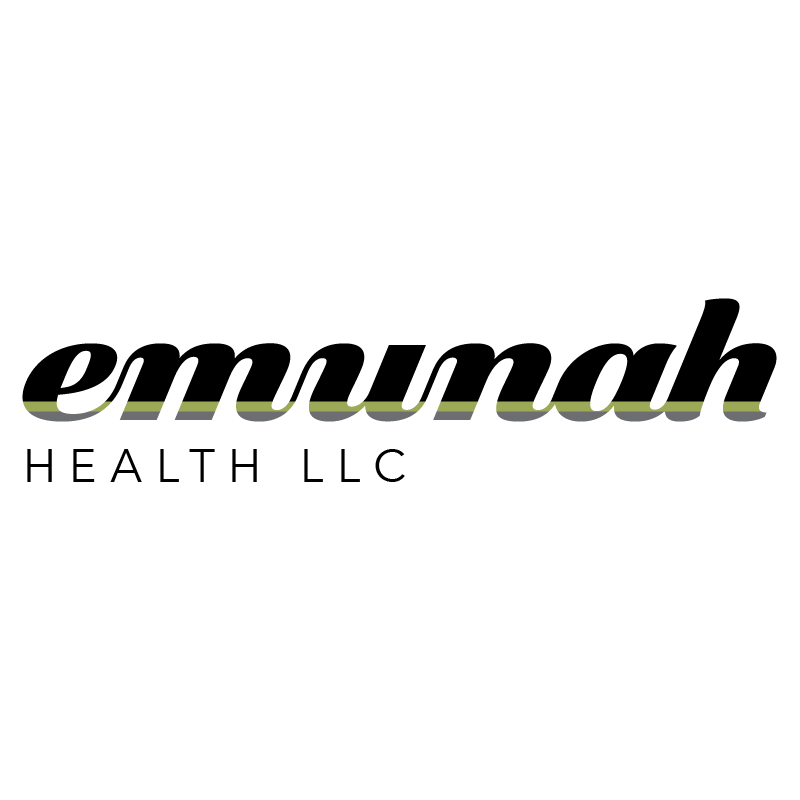 Application Toxicity Questionnaire This questionnaire will help Dr. Seamus Allen determine your need for a detoxification program. Circle or Bold the Corresponding Number:0 = Rarely or Never Experience the Symptom 1 = Occasionally Experience the Symptom, Effect is Not Severe2 = Occasionally Experience the Symptom, Effect is Severe3 = Frequently Experience the Symptom, Effect is Not Severe4 = Frequently Experience the Symptom, Effect is Severe Section I: Symptoms Rate each of the following based upon your health profile for the past 90 days. DIGESTIVEa. Nausea and/or vomiting 		0   1   2   3   4b. Diarrhea 					0   1   2   3   4	c. Constipation 			            0   1   2   3   4              d. Bloated feeling     			0   1   2   3   4e. Belching &/or passing gas		0   1   2   3   4f. Heartburn 				0   1   2   3   4						Total: _______EARS a. Itchy ears					0   1   2   3   4b. Earaches or ear infections		0   1   2   3   4c. Drainage from ear 			0   1   2   3   4d. Ringing in ears/hearing loss	0   1   2   3   4						Total: _______EMOTIONSa. Mood swings				0   1   2   3   4b. Anxiety, fear or nervousness	0   1   2   3   4c. Anger, irritability			0   1   2   3   4d. Depression				0   1   2   3   4e. Sense of despair 			0   1   2   3   4f. Uncaring or disinterested 		0   1   2   3   4						Total: _______ENERGY/ACTIVITYa. Fatigue or sluggishness		0   1   2   3   4b. Hyperactivity				0   1   2   3   4c. Restlessness				0   1   2   3   4d. Insomnia					0   1   2   3   4e. Startled awake at night		0   1   2   3   4						Total: _______EYES a. Watery or itchy eyes			0   1   2   3   4b. Swollen, reddened or sticky eyelids	0   1   2   3   4c. Dark circles under eyes		0   1   2   3   4d. Blurred or tunnel vision		0   1   2   3   4						Total: _______HEADa. Headaches				0   1   2   3   4b. Dizziness					0   1   2   3   4c. Faintness					0   1   2   3   4d. Pressure					0   1   2   3   4						Total: _______LUNGSa. Chest congestion 			0   1   2   3   4b. Asthma or bronchitis 			0   1   2   3   4c. Shortness of breath 			0   1   2   3   4d. Difficulty breathing			0   1   2   3   4						Total: _______MINDa. Poor memory				0   1   2   3   4b. Confusion 				0   1   2   3   4c. Poor concentration 			0   1   2   3   4d. Poor coordination 			0   1   2   3   4e. Difficulty making decisions 		0   1   2   3   4f. Stuttering, stammering		0   1   2   3   4g. Slurred speech				0   1   2   3   4h. Learning disabilities 			0   1   2   3   4						Total: _______MOUTH/THROATa. Chronic coughing			0   1   2   3   4b. Gagging or frequent need to clear throat   	0   1   2   3   4c. Swollen or discolored tongue, gums, lips	0   1   2   3   4d. Canker sores				0   1   2   3   4						Total: _______NOSEa. Stuffy nose				0   1   2   3   4b. Sinus problems			0   1   2   3   4c. Hay fever				0   1   2   3   4d. Sneezing attacks			0   1   2   3   4e. Excessive mucus			0   1   2   3   4							Total: _______SKIN	a. Acne					0   1   2   3   4	b. Hives, rashes or dry skin		0   1   2   3   4	c. Hair loss				0   1   2   3   4	d. Flushing				0   1   2   3   4	e. Excessive sweating 			0   1   2   3   4							Total: _______HEART	a. Skipped heartbeats 			0   1   2   3   4	b. Rapid heartbeats 			0   1   2   3   4	c. Chest pain 				0   1   2   3   4							Total: _______JOINTS/MUSCLES	a. Pain or aches in joints		0   1   2   3   4	b. Stiffness or limited movement	0   1   2   3   4	c. Pain or aches in muscles		0   1   2   3   4	d. Recurrent back aches		0   1   2   3   4	e. Feeling of weakness or tiredness	0   1   2   3   4							Total: _______WEIGHT	a. Binge eating or drinking 		0   1   2   3   4	b. Craving certain foods		0   1   2   3   4	c. Excessive weight			0   1   2   3   4	d. Compulsive eating 			0   1   2   3   4	e. Water retention 			0   1   2   3   4	f. Underweight				0   1   2   3   4							Total: _______OTHERFrequent illness			0   1   2   3   4Frequent or urgent urination	0   1   2   3   4Leaky bladder			0   1   2   3   4Genital itch, discharge		0   1   2   3   4			Total: _______SECTION 1 TOTAL = _______________Section 2: Risk of ExposureRate each of the following situations based upon your environmental profile for the past 120 days. Circle or Bold the Corresponding Number:0 = Never1 = Rarely2 = Monthly3 = Weekly4 = Daily 16:How often are strong chemicals used in your home?(disinfectants, bleaches oven and drain cleaners, furniture polish, floor wax, window cleaners, etc.)	 0   1   2   3   4How often are pesticides used in your home?0   1   2   3   4How often do you have your home treated for insects?0   1   2   3   4   How often are you exposed to dust, overstuffed furniture, tobacco smoke, mothballs, incense or varnish in your home or office?		0   1   2   3   4e.  How often are you exposed to nail polish, perfume, hair spray or other cosmetics?		0   1   2   3   4f. How often are you exposed to diesel fumes, exhaust fumes or gasoline fumes? 	0   1   2   3   4g. How often do you consume non-organic foods?		0   1   2   3   4						Total: ______Circle or bold the corresponding number:0 = No1 = Mild change2 = Moderate change3 = Drastic change17:Have you noticed any negative change in your health since you moved into your home or apartment? 	0   1   2   3Have you noticed any change in your health since you started your new job? 		0   1   2   3							Total: ______Answer yes or no and circle or bold the corresponding number:						No		Yes18:Do you have a water purification systemin your home? 					2		0b.  Do you have indoor pets? 					0		2Do you have an air purification systemin your home? 					2		0Are you a dentist, painter, farm workeror construction worker? 					0		2						Total: ______SECTION 2 TOTAL = ______________GRAND TOTAL (SECTION 1 + SECTION 2) = ____________________Add up the numbers to arrive at a total for each section, and then add up the totals for each section to arrive at the grand total. If any individual section total is 6 or more, or the grand total is 40 or more, you may benefit from a detoxification program. 